What achievement are you most proud of and why?Other achievements I am proud of……..Parent Signature: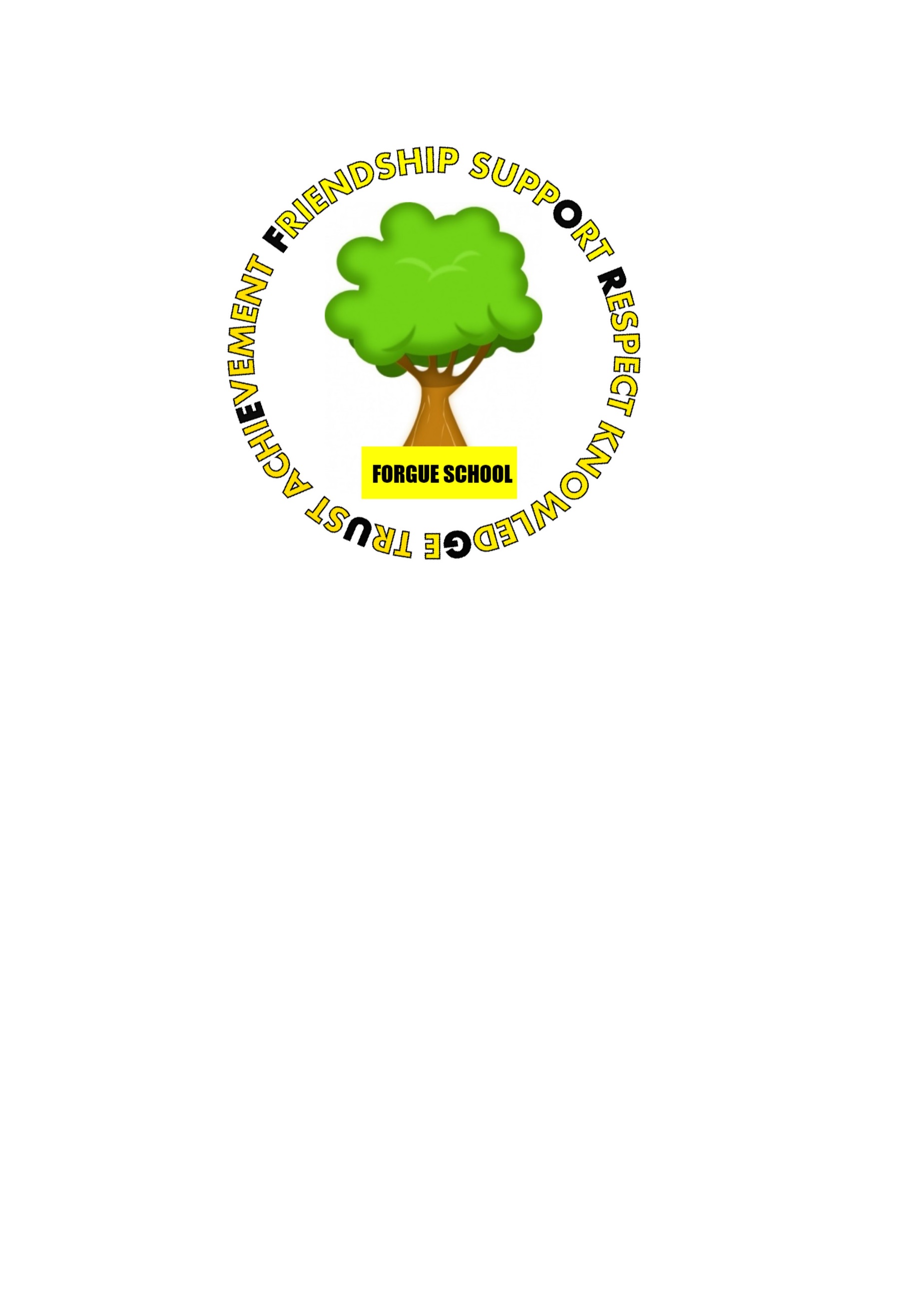 Forgue Primary SchoolTracking and Accrediting Pupil Progress in Wider AchievementGoing for SilverName:                                 Primary 6Pupils, parents and staff have worked together to create our Curriculum for Excellence Accreditation Scheme. This booklet is a home/school booklet and will support your child to track personal achievement relating to the four capacities, Successful Learners, Confident Individuals, Responsible Citizens and Effective Contributors. iPads can be used to record progress. Please support your child by helping him/her to complete at least two activities for each of the four capacities on the next page. When completed your child should ‘tick’ the activities and ask you to sign the booklet before returning it to school.Pupils will achieve certificates at the end of each term on completion of the activities. There is also space for your child to record additional achievements he/she might wish to add.AccreditationTerms 2 – BronzeTerm 3 – SilverTerm 4 – BronzeResponsible Citizens- Proactive Citizens of our WorldResponsible Citizens- Proactive Citizens of our WorldTake a lead role within the Pupil Council to organise the Rainbow Raisers fundraising event to raise money for Cystic Fibrosis. (23rd February 2018)Identify at least three individual skills and talents and how you intend to develop these further.Undertake and share personal research into a big issue which affects our planet.Effective Contributors  - Kindness and CaringEffective Contributors  - Kindness and CaringShow your mum you care on Mother’s Day – Sunday 11th March. What are you going to do?Help to run the Pupil Council juice stall by volunteering to be on the rota.Conduct a playground questionnaire asking about kindness pupils have been shown by others. Share what you have found out at assembly.Successful Learners - Leadership and LearningSuccessful Learners - Leadership and LearningLearn a Scottish Poem for our Scottish Poetry Competition on Friday 26th January.Participate in World book day and write a report about a book you have enjoyed.  (Thursday 1st March 2018)Take part in the school Technology event with your parents– Hydraulics and Pneumatics. (more information will be given)Confident Individuals - Staying Healthy, Staying SafeConfident Individuals - Staying Healthy, Staying SafeTake on a lead role when organising the Pupil Council healthy snack on a Monday initiative.Take part in physical exercise at home at least 3 times per week. This could be going to a club or going for a walk.Be involved in an extra-curricular activity and make a presentation to share your success with the rest of the school during assembly time. How does this activity improve your health?